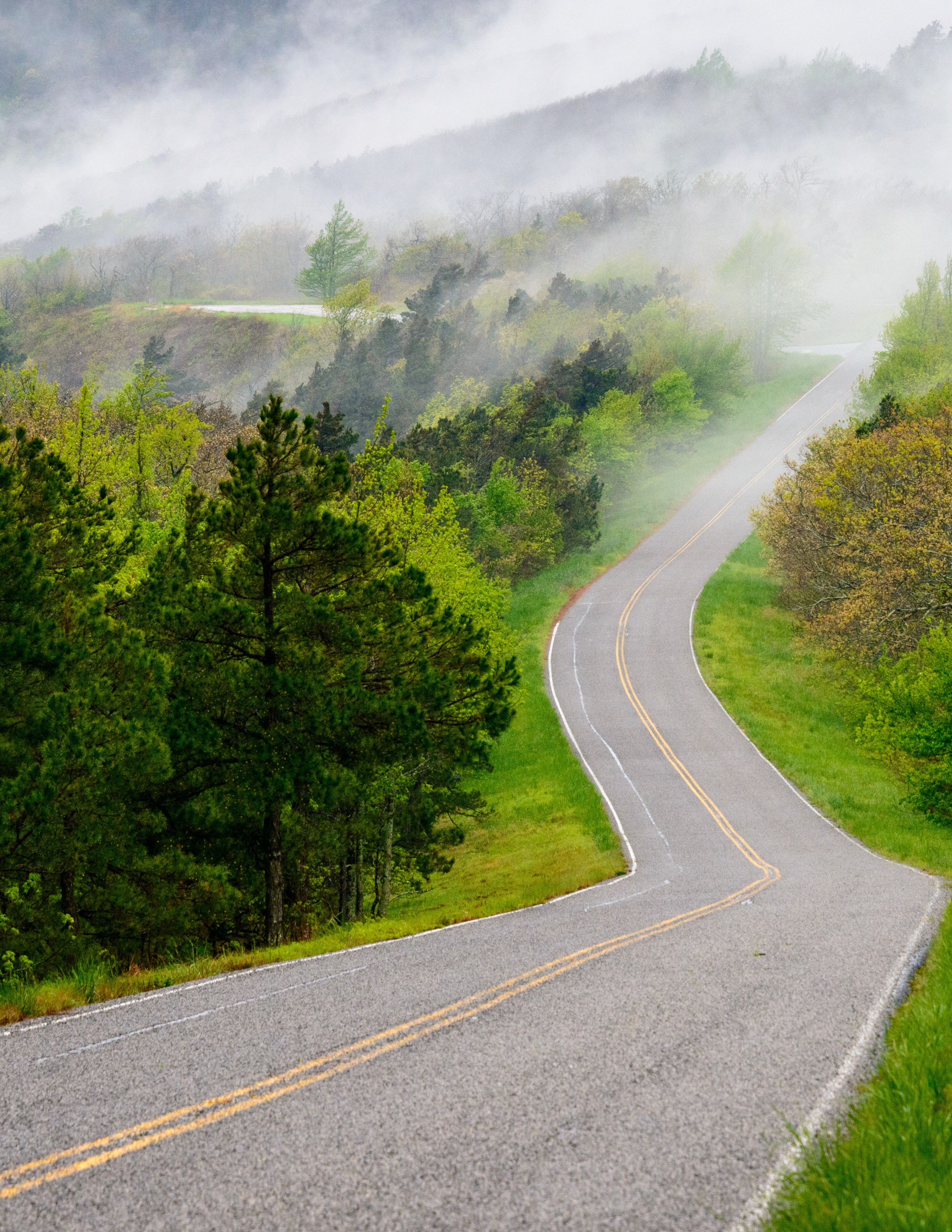 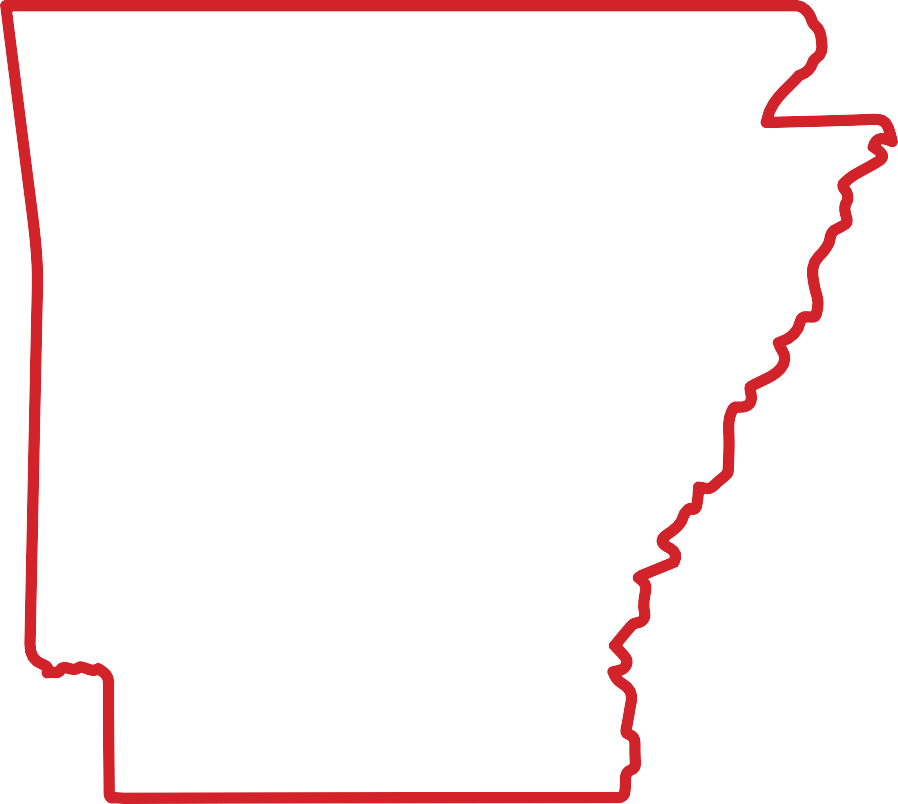 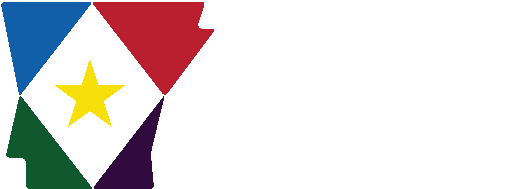 2	0	2	3labrkaonsras marketReportWWW.DISCOVER.ARKANSAS.GOVTable of Contents	Technical Notes Arkansas Division ofWorkforce Services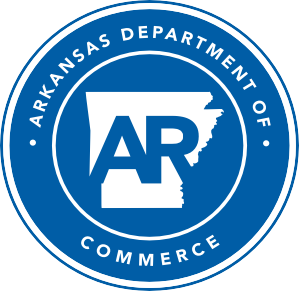 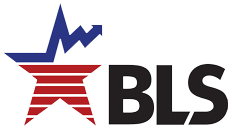 The Arkansas Labor Market is prepared monthly in conjunction with the U.S. Depart- ment of Labor, Bu- reau of Labor Statis- tics (BLS). The current month’s estimates are preliminary, while pre- vious month’s data is subject to revision.Estimates of nonfarm payroll jobs show the number of jobs by industry and reflect employment by place of work. Hours and earnings estimates are based on payroll and worker-hour data col- lected for production workers in manufactur- ing industries.Industries are classi- fied according to the North American In- dustry Classification System (NAICS). All estimates are based on a first quarter 2022 benchmark.Explanation of Terms and ConceptsMonthly Business Survey of EmployersA monthly sample sur- vey designed to pro- vide industry infor- mation on nonfarm payroll jobs. Data are compiled each month from mail surveys and telephone interviews conducted by the Bu- reau of Labor Statistics in cooperation with Department of Work- force Services. The data are based on establish- ment records and in- clude all workers, full- or part-time, who re- ceived pay during the payroll period which includes the 12th of the month. Approximately5,000 Arkansas busi- ness establishments are surveyed.Metropolitan  Statistical AreasA term applied by theU.S. Office of Manage- ment and Budget to counties that have one or more central cities and that meet specified criteria of population density, commuting patterns and social and economic integration.Current Population Survey (CPS)A monthly sample sur- vey of the population 16 years of age and over, designed to pro- vide data on the labor force, the employed and the unemployed. The survey is conduct- ed each month by the Bureau of the Census for BLS. The informa- tion is collected by trained interviewers from a sample of about 60,000 households. The data collected are based on the activity reported for the cal- endar week including the 12th of the month. Approximately 1,000 Arkansas households are represented in the sample survey.Civilian Labor ForceThe sum of all em- ployed and unem- ployed persons 16 years of age or older. Members of the Armed Forces are excluded.EmploymentAn estimate of the number of persons who worked any timefor pay or profit or worked 15 hours or more as unpaid work- ers in a family business during the calendar week which includes the 12th of the month. Also included are those who, although not working, had some job attachment and were not looking for work, and persons involved in labor management disputes.UnemploymentAn estimate of the number of persons who did not have a job, but were available for work and actively seek- ing work during the calendar week which includes the 12th of the month.Unemployment  RateThe number of unem- ployed as a percentage of the civilian labor force. Unemployment rates are calculated from unrounded data.Seasonal  AdjustmentA statistical technique applied to monthly data to eliminate changes that normally occur during the year due to seasonal events such as weather, ma- jor holidays, schedule shifts, harvest times, and the opening/clos- ing of schools.www.discover.arkansas.gov Februar y Spotlight Alternative Measures of Labor UnderutilizationIn addition to the unemployment rate, the Bureau of Labor Statistics (BLS) also calculates five additional es- timates based on various definitions of ‘unemployment’. These are known as Alternative Measures of Labor Underutilization and are referred to as U1-U6, with U-3 as the official unemployment rate. These measures are calculated using data from the Current Population Survey (CPS), a monthly survey conducted by the U.S. Census Bureau. Approximately 1,000 Arkansas households are in the survey each month.Alternative Measures of Labor Underutilization are available at the statewide level and are produced quarterly. Estimates are calculated using a four quar- ter moving average. The most recent data availableis for the Annual Average of 2022.The following definitions are used to calculate each measure of Labor Underutilization:Measure: Persons unemployed for 15 weeks or longer, as a percent of the civilian labor force.Measure: Job losers and persons who completed temporary jobs, as a percent of the civilian labor force. U-3 Measure: Total number of unemployed persons, as a percent of the civilian labor force (this is the definition used for the official unemployment rate).Measure: Total number of unemployed and discouraged workers, as a percent of the civilian labor force plus discouraged workers.Measure: Total number of unemployed, discouraged workers, and all other marginally attached workers, as a percent of the civilian labor force plus marginally attached workers.Measure: Total number of unemployed, discouraged workers, marginally attached workers, and those em- ployed part-time for economic reasons (not by choice), as a percent of the civilian labor force plus marginally attached workers.Alternative Measures of Labor UnderutilizationState of ArkansasThree-Year Comparison (Annual Average)12.0%10.0%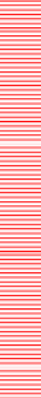 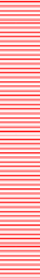 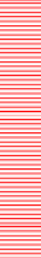 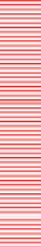 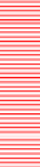 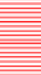 8.0%6.0%4.0%2.0%0.0%U-1	U-2	U-3	U-4	U-5	U-62020 Annual Average	2021 Annual Average	2022 Annual Average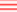 State of Arkansas Civilian Labor Force SummaryThe Arkansas Division of Workforce Services, in conjunction with the Bureau of Labor Statistics, an- nounced Arkansas’ seasonally adjusted unemployment rate declined two-tenths of a percentage point, from 3.4% in January to 3.2% in February. Rising to 3.6% in February, the United States’ jobless rate increased two-tenths of a percentage point over the month.In February, Arkansas’ civilian labor force rose by 87. There were 3,051 more employed compared to January and 2,964 fewer unemployed, bringing down the unemployment rate to 3.2%. The labor force participation rate remained stable at 57.4% between January and February.Compared to February 2022, there are 9,172 additional employed Arkansans. The unemployment rate is unchanged over the year, with a slight 274 more unemployed in the State. Arkansas’ labor force par- ticipation rate is down one-tenth of a percentage point, from 57.5% in February 2022.Civilian Labor Force EstimatesLabor Force Participation Rates (Seasonally Adjusted)February 2020 - February 202359.0%58.5%58.0%57.5%57.0%56.5%56.0%55.5%Feb '20	Aug '20	Feb '21	Aug '21	Feb '22	Aug '22	Feb '23State of Arkansas Nonfarm Payroll JobsNot Seasonally Adjusted(In Thousands)State of Arkansas Nonfarm Payroll JobsMonthly Job Gains/Losses by Major Industry SectorJanuary 2023 - February 2023 (Not Seasonally Adjusted)Annual Job Gains/Losses by Major Industry SectorFebruary 2022 - February 2023 (Not Seasonally Adjusted)State of Arkansas Production Workers- Hours and EarningsManufacturingDurable Goods and Nondurable Goods Manufacturing$1,200.00Average Weekly Earnings - Durable Goods vs Nondurable GoodsFebruary: 2013 - 2023$1,000.00$800.00$600.00$400.00$200.00$0.002013	2014	2015	2016	2017	2018	2019	2020	2021	2022	2023Durable Goods	Nondurable GoodsMetropolitan Statistical Areas Little Rock-North Little Rock-Conway MSAThe Little Rock-North Little Rock-Conway MSA = Faulkner, Grant, Lonoke, Perry, Pulaski, & Saline counties.Civilian Labor Force Estimates (Not Seasonally Adjusted)Nonfarm Payroll Jobs (Not Seasonally Adjusted)(In Thousands)UnemploymentFebruary 2020 - February 202340,000 	Jobs in Private Education and Health ServicesFebruary: 2013 - 202370,000 	35,00065,000 	30,00060,00055,00025,00050,00020,000	45,00015,00040,00010,00035,00030,0005,00025,000-Feb '20	Aug '20	Feb '21	Aug '21	Feb '22	Aug '22	Feb '2320,000'13	'14	'15	'16	'17	'18	'19	'20	'21	'22	'23Metropolitan Statistical Areas Fayetteville-Springdale-Rogers MSAThe Fayetteville-Springdale-Rogers MSA = Benton, Madison, & Washington counties in Arkansas and McDonald county in Missouri.Civilian Labor Force Estimates (Not Seasonally Adjusted)Nonfarm Payroll Jobs (Not Seasonally Adjusted)(In Thousands)EmploymentFebruary: 2003 - 2023350,000 	Nonfarm Payroll JobsFebruary 2020 - February 2023320,000 	300,000300,000250,000280,000200,000260,000150,000240,000 	100,00050,000220,000 	0'03	'05	'07	'09	'11	'13	'15	'17	'19	'21	'23200,000 	Feb '20	Aug '20	Feb '21	Aug '21	Feb '22	Aug '22	Feb '23Metropolitan Statistical Areas Fort Smith MSAThe Fort Smith MSA = Crawford & Sebastian counties in Arkansas & LeFlore & Sequoyah counties in Oklahoma.Civilian Labor Force Estimates (Not Seasonally Adjusted)Nonfarm Payroll Jobs (Not Seasonally Adjusted)(In Thousands)Annual Job Gains/Losses by Major Industry SectorFebruary 2022 vs February 2023Private Ed & Health700Trade-Transport-UtilitiesManufacturingLeisure & HospitalityGovernmentMining-Logging-ConstructInformationOther ServicesFinancial ActivitiesProfessional & Business-600-800	-600	-400	-200	0	200	400	600	800Metropolitan Statistical Areas Hot Springs MSAThe Hot Springs MSA = Garland County.Civilian Labor Force Estimates (Not Seasonally Adjusted)Nonfarm Payroll Jobs (Not Seasonally Adjusted)(In Thousands)7,000UnemploymentFebruary 2020 - February 20236,0005,0004,0003,0002,0001,000-Feb '20	Aug '20	Feb '21	Aug '21	Feb '22	Aug '22	Feb '23Metropolitan Statistical Areas Jonesboro MSAThe Jonesboro MSA = Craighead & Poinsett counties.Civilian Labor Force Estimates (Not Seasonally Adjusted)Nonfarm Payroll Jobs (Not Seasonally Adjusted)(In Thousands)70,000Nonfarm Payroll JobsFebruary: 2003 - 202365,00060,00055,00050,00045,00040,00035,00030,00025,00020,0002003	2005	2007	2009	2011	2013	2015	2017	2019	2021	2023Metropolitan Statistical Areas Pine Bluff MSAThe Pine Bluff MSA = Cleveland, Jefferson, & Lincoln counties.Civilian Labor Force Estimates (Not Seasonally Adjusted)Nonfarm Payroll Jobs (Not Seasonally Adjusted)(In Thousands)35,000EmploymentFebruary 2018 - February 202334,00033,00032,00031,00030,00029,00028,000Feb '18	Aug '18	Feb '19	Aug '19	Feb '20	Aug '20	Feb '21	Aug '21	Feb '22	Aug '22	Feb '23Metropolitan Statistical Areas Out-of-State MSACivilian Labor Force Estimates (Not Seasonally Adjusted) Memphis, TN-MS-AR MSAThe Memphis, TN-MS-AR MSA = Fayette, Shelby, & Tipton counties in Tennessee; Benton, Desoto, Marshall, Tate, & Tunica counties in Mississippi; & Crittenden County in Arkansas.Texarkana MSAThe Texarkana MSA= Bowie County in Texas & Little River & Miller counties in Arkansas.10.0%Memphis MSA - Unemployment RatesFebruary: 2013 - 202362,000Texarkana MSA - EmploymentFebruary 2020 - February 20239.0%8.0%60,0007.0%58,0006.0%56,0005.0%4.0%54,0003.0%52,0002.0%1.0%50,0000.0%'13	'14	'15	'16	'17	'18	'19	'20	'21	'22	'2348,000Feb '20	Aug '20	Feb '21	Aug '21	Feb '22	Aug '22	Feb '23Micropolitan Statistical Areas Civilian Labor Force EstimatesArkadelphia Micro = Clark County Batesville Micro = Independence County Blytheville Micro = Mississippi CountyCamden Micro = Calhoun & Ouachita counties El Dorado Micro = Union CountyForrest City Micro = St. Francis County Harrison Micro = Boone & Newton counties Helena-West Helena Micro = Phillips County Hope Micro = Hempstead & Nevada counties Magnolia Micro = Columbia CountyCity Labor Force StatisticsMalvern Micro = Hot Spring County Mountain Home Micro = Baxter County Paragould Micro = Greene County Russellville Micro = Pope & Yell counties Searcy Micro = White CountyCounty Labor Force Statistics Civilian Labor Force EstimatesNot Seasonally Adjusted(continued on Page 16)County Labor Force Statistics Civilian Labor Force Estimates(continued from Page 15)County Labor Force SummaryBetween January and February, unemployment rates declined in all 75 Arkansas counties. Rates ranged from a low of 2.0% in Washington County to a high of 6.4% in Phillips County.In February, twenty-nine counties posted unemployment rates at or below three percent. That is up sharply from seven counties at or below three percent in January. No county reported a job- less rate above seven percent, down from one county above seven percent last month.Compared to February 2022, jobless rates are down in 74 of Arkansas’ 75 counties. The rate in one county-- Bradley County-- was unchanged over the year. Thirty-five counties posted an an- nual rate decline of more than one full percentage point. Chicot County had the largest unem- ployment decline, down two and five-tenths of a percentage point compared to February 2022.County Unemployment Rates 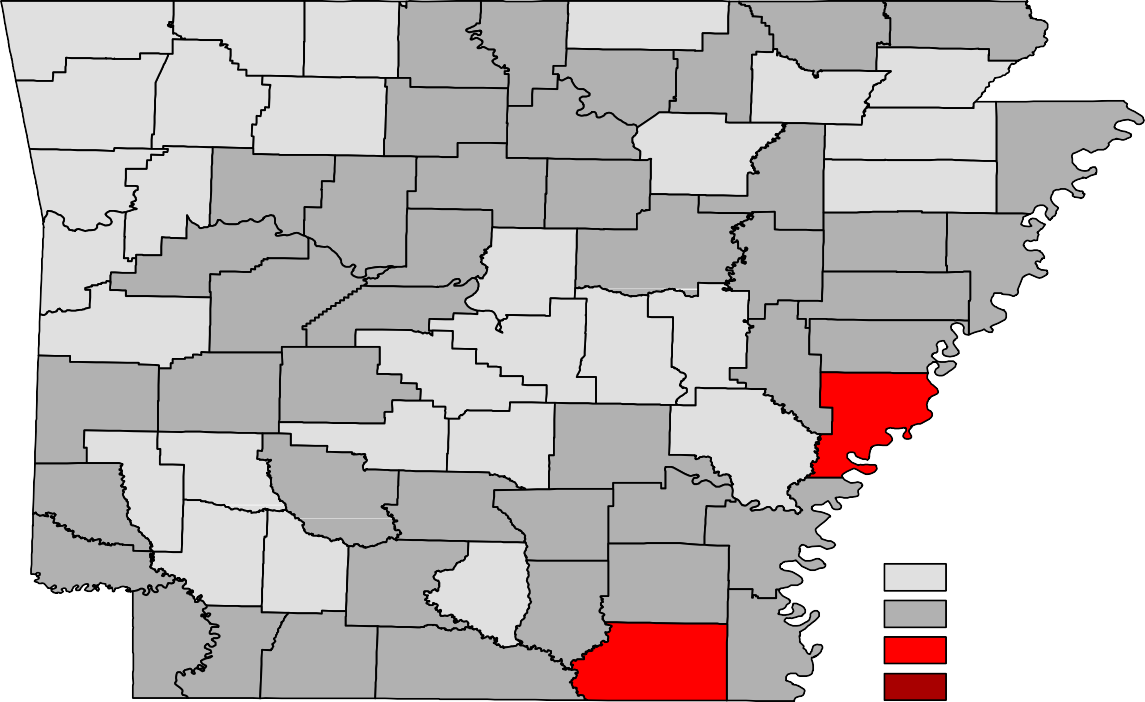 Ranked by Unemployment RatesFebruary 2023 (Not Seasonally Adjusted)Local Workforce Development Areas Civilian Labor Force Estimates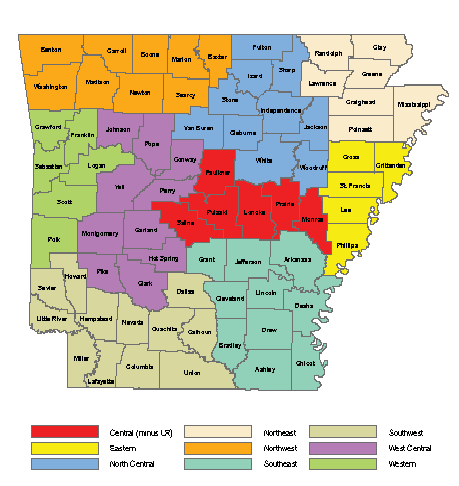 Feb 23Jan 23Feb 22Feb 23Jan 23Feb 22Civilian Labor Force1,373,6101,373,5231,364,164Civilian Labor Force1,369,5081,353,8491,363,781(NAICS)Feb 23Jan 22Feb 22OTMOTYTotal Nonfarm1347.91344.81318.43.129.5Goods Producing227.6228.0221.2-0.46.4Mining, Logging, & Construction63.563.360.40.23.1Mining & Logging4.94.95.20.0-0.3Construction58.658.455.20.23.4Specialty Trade Contractors35.836.034.9-0.20.9Manufacturing164.1164.7160.8-0.63.3Durable Goods79.980.777.5-0.82.4Nondurable Goods84.284.083.30.20.9Service Providing1120.31116.81097.23.523.1Trade, Transportation & Utilities274.2274.9267.0-0.77.2Wholesale Trade54.354.149.80.24.5Retail Trade142.3142.3143.20.0-0.9Transport, Warehousing & Utilities77.678.574.0-0.93.6Information12.712.712.50.00.2Financial Activities68.970.169.8-1.2-0.9Finance & Insurance54.855.755.5-0.9-0.7Real Estate & Rental & Leasing14.114.414.3-0.3-0.2Professional & Business Services151.2150.5150.80.70.4Professional, Scientific & Technical48.948.047.40.91.5Management of Companies40.240.336.4-0.13.8Administrative & Support Services62.162.267.0-0.1-4.9Private Education & Health Services203.4202.8196.70.66.7Private Educational Services19.318.417.80.91.5Health Care & Social Assistance184.1184.4178.9-0.35.2Ambulatory Health Care63.363.761.9-0.41.4Social Assistance38.238.336.6-0.11.6Leisure & Hospitality122.1120.3116.91.85.2Arts, Entertainment & Recreation12.312.011.30.31.0Accommodation & Food Services109.8108.3105.61.54.2Accommodation Services11.010.810.30.20.7Food Services98.897.595.31.33.5Other Services76.276.373.6-0.12.6Government211.6209.2209.92.41.7Federal Government20.820.620.50.20.3State Government77.975.777.82.20.1State Gov, Educational Services31.729.531.42.20.3State Gov, Excluding Education46.246.246.40.0-0.2Local Government112.9112.9111.60.01.3Local Gov, Educational Services70.170.169.60.00.5Local Gov, Excluding Education42.842.842.00.00.8Feb 23Jan 23Feb 22OTMOTYCivilian Labor Force358,951355,226359,1513,725-200Employment349,179343,300345,9365,8793,243Unemployment9,77211,92613,215-2,154-3,443Unemployment Rate2.7%3.4%3.7%-0.7%-1.0%NAICS	Feb 23Jan 23Feb 22OTMOTYTotal Nonfarm	379.6376.9372.62.77.0Goods Producing	39.039.038.00.01.0Mining, Logging & Construction	19.119.018.40.10.7Manufacturing	19.920.019.6-0.10.3Service Providing	340.6337.9334.62.76.0Trade, Transportation & Utilities	78.378.477.5-0.10.8Wholesale Trade	18.418.416.60.01.8Retail Trade	38.338.238.40.1-0.1Trans., Warehousing & Utilities	21.621.822.5-0.2-0.9Information	5.85.85.60.00.2Financial Activities	24.224.524.5-0.3-0.3Professional & Business Services	47.847.247.10.60.7Private Education & Health Services	63.062.260.20.82.8Leisure & Hospitality	33.132.032.01.11.1Other Services	19.119.118.40.00.7Government	69.368.769.30.60.0Federal Government	9.99.89.90.10.0State Government	34.133.634.50.5-0.4Local Government	25.325.324.90.00.4Feb 23Jan 23Feb 22OTMOTYCivilian Labor Force310,478305,801301,2694,6779,209Employment304,079297,909293,1886,17010,891Unemployment6,3997,8928,081-1,493-1,682Unemployment Rate2.1%2.6%2.7%-0.5%-0.6%NAICS	Feb 23Jan 23Feb 22OTMOTYTotal Nonfarm	304.2301.6290.22.614.0Goods Producing	47.147.145.70.01.4Mining, Logging & Construction	15.115.214.1-0.11.0Manufacturing	32.031.931.60.10.4Service Providing	257.1254.5244.52.612.6Trade, Transportation & Utilities	64.064.560.6-0.53.4Wholesale Trade	14.414.413.40.01.0Retail Trade	28.628.828.8-0.2-0.2Trans., Warehousing & Utilities	21.021.318.4-0.32.6Information	2.42.42.30.00.1Financial Activities	10.010.29.9-0.20.1Professional & Business Services	58.858.257.10.61.7Private Education & Health Services	34.434.032.50.41.9Leisure & Hospitality	29.329.427.2-0.12.1Other Services	15.715.614.90.10.8Government	42.540.240.02.32.5Federal Government	3.03.02.90.00.1State Government	19.517.218.02.31.5Local Government	20.020.019.10.00.9Feb 23Jan 23Feb 22OTMOTYCivilian Labor Force118,323117,479117,814844509Employment114,828113,377113,4331,4511,395Unemployment3,4954,1024,381-607-886Unemployment Rate3.0%3.5%3.7%-0.5%-0.7%NAICS	Feb 23Jan 23Feb 22OTMOTYTotal Nonfarm	115.0114.3112.50.72.5Goods Producing	24.023.923.00.11.0Mining, Logging & Construction	5.35.34.90.00.4Manufacturing	18.718.618.10.10.6Service Providing	91.090.489.50.61.5Trade, Transportation & Utilities	24.724.824.1-0.10.6Wholesale Trade	5.05.04.70.00.3Retail Trade	13.013.013.10.0-0.1Trans., Warehousing & Utilities	6.76.86.3-0.10.4Information	1.41.41.30.00.1Financial Activities	4.14.24.2-0.1-0.1Professional & Business Services	11.411.412.00.0-0.6Private Education & Health Services	18.017.917.30.10.7Leisure & Hospitality	9.79.59.30.20.4Other Services	3.53.53.50.00.0Government	18.217.717.80.50.4Federal Government	1.31.31.30.00.0State Government	2.42.02.50.4-0.1Local Government	14.514.414.00.10.5Feb 23Jan 23Feb 22OTMOTYCivilian Labor Force41,90141,71142,111190-210Employment40,49739,98740,285510212Unemployment1,4041,7241,826-320-422Unemployment Rate3.4%4.1%4.3%-0.7%-0.9%Feb 23Jan 23Feb 22OTMOTY41.341.341.00.00.34.74.84.6-0.10.136.636.536.40.10.24.24.14.40.1-0.2Feb 23Jan 23Feb 22OTMOTYCivilian Labor Force67,95967,27966,7696801,190Employment66,32365,16264,6361,1611,687Unemployment1,6362,1172,133-481-497Unemployment Rate2.4%3.1%3.2%-0.7%-0.8%Feb 23Jan 23Feb 22OTMOTY64.464.162.10.32.312.412.211.70.20.752.051.950.40.11.69.29.28.70.00.5Feb 23Jan 23Feb 22OTMOTYCivilian Labor Force32,24631,87332,681373-435Employment30,94830,25430,832694116Unemployment1,2981,6191,849-321-551Unemployment Rate4.0%5.1%5.7%-1.1%-1.7%Feb 23Jan 23Feb 22OTMOTY31.631.331.20.30.45.65.65.30.00.326.025.725.90.30.18.68.58.60.10.0Feb 23Jan 23Feb 22OTMOTYCivilian Labor Force630,961623,679639,6797,282-8,718Employment604,682597,668611,2087,014-6,526Unemployment26,27926,01128,471268-2,192Unemployment Rate4.2%4.2%4.5%0.0%-0.3%Feb 23Jan 23Feb 22OTMOTYCivilian Labor Force62,80162,40362,648398153Employment60,05559,61759,548438507Unemployment2,7462,7863,100-40-354Unemployment Rate4.4%4.5%4.9%-0.1%-0.5%Arkadelphia Micro8,3007,9643364.08,1637,7124515.58,6578,2673904.5Batesville Micro16,64916,1694802.916,50615,9115953.616,45715,8226353.9Blytheville Micro16,13015,4666644.116,01515,1598565.316,24215,2779655.9Camden Micro11,95211,5354173.511,84211,3454974.212,12911,6295004.1El Dorado Micro14,64214,0445984.114,59413,8367585.214,96614,1588085.4Forrest City Micro7,4137,0763374.57,3506,9434075.57,6917,2684235.5Harrison Micro19,14318,5845592.918,88818,2186703.519,12618,5006263.3Helena-West Helena Micro5,5165,1633536.45,4785,0394398.05,7475,3583896.8Hope Micro12,78012,4143662.912,66012,2094513.612,67312,1754983.9Magnolia Micro8,8228,4883343.88,7808,3364445.18,8138,4024114.7Malvern Micro13,83813,4264123.013,73113,1985333.913,80413,2635413.9Mountain Home Micro16,35515,8185373.316,23015,5686624.116,50815,8416674.0Paragould Micro19,83219,2605722.919,55418,8017533.919,73419,0337013.6Russellville Micro35,38834,1971,1913.434,90533,3711,5344.435,65034,1371,5134.2Searcy Micro34,22933,1521,0773.133,88432,5591,3253.934,42333,0321,3914.0Bella Vista13,37012,9753953.013,15112,7124393.313,03112,5135184.0Benton17,83117,4353962.217,66117,1525092.917,85617,2685883.3Bentonville32,37931,7316482.031,83931,0877522.431,32830,6017272.3Blytheville5,4145,1772374.45,3895,0743155.85,3785,1142644.9Cabot12,04711,7642832.311,86811,5293392.912,05611,6683883.2Conway34,76533,8319342.734,36533,2531,1123.234,57433,5051,0693.1El Dorado6,3216,0442774.46,2875,9543335.36,4656,0933725.8Fayetteville52,85851,7481,1102.152,07650,6991,3772.651,30449,8831,4212.8Fort Smith38,49137,4421,0492.738,13736,8481,2893.438,30036,9061,3943.6Hot Springs15,54314,9865573.615,45514,7976584.315,66714,9087594.8Jacksonville11,63611,2483883.311,57611,0665104.411,72711,1435845.0Jonesboro40,96839,9759932.440,55339,3161,2373.140,18038,9391,2413.1Little Rock97,15994,4042,7552.896,35292,8793,4733.697,36293,5193,8433.9North Little Rock30,00229,0309723.229,66428,5611,1033.730,16428,7581,4064.7Paragould12,62012,2403803.012,44211,9494934.012,56612,0964703.7Pine Bluff15,09014,3837074.714,98614,0878996.015,37014,3301,0406.8Rogers39,71338,9287852.039,10338,1389652.538,44537,5429032.3Russellville12,72012,3174033.212,57512,0435324.212,76912,2904793.8Searcy10,28610,0112752.710,1849,8323523.510,3569,9753813.7Sherwood16,29115,8434482.716,10215,5875153.216,29415,6946003.7Springdale42,12341,3257981.941,53040,4891,0412.540,92839,8381,0902.7Texarkana, AR12,79112,3534383.412,70812,1875214.112,80312,1766274.9Van Buren10,26410,0082562.510,1589,8323263.210,2509,8753753.7West Memphis10,1579,7024554.510,0249,4865385.410,0059,5764294.3February 2023February 2023January 2023January 2023February 2022February 2022CountyCLFEmp UnempEmp UnempRateCLFEmp UnempEmp UnempRateCLFEmp UnempEmp UnempRateArkansas9,2018,9722292.59,0528,7612913.29,2538,8723814.1Ashley6,6556,3073485.26,5956,1674286.56,8706,4514196.1Baxter16,35515,8185373.316,23015,5686624.116,50815,8416674.0Benton154,670151,3873,2832.1152,330148,3144,0162.6150,038145,9974,0412.7Boone15,93815,4754632.915,73815,1845543.515,91515,4095063.2Bradley4,0123,8181944.83,9523,7062466.24,1723,9731994.8Calhoun2,3512,284672.82,3132,231823.52,3832,305783.3Carroll12,06711,7053623.011,88811,4284603.912,21111,7204914.0Chicot2,8812,7391424.92,8522,6631896.63,0292,8052247.4Clark8,3007,9643364.08,1637,7124515.58,6578,2673904.5Clay5,3025,0852174.15,2314,9502815.45,3895,1332564.8Cleburne8,8118,4663453.98,7048,2864184.88,9098,4554545.1Cleveland3,0722,976963.13,0132,8921214.03,0952,9661294.2Columbia8,8228,4883343.88,7808,3364445.18,8138,4024114.7Conway8,3008,0132873.58,2837,9283554.38,4058,0283774.5Craighead57,95856,6051,3532.357,40155,6721,7293.056,88455,1391,7453.1Crawford26,33325,6147192.726,05425,1648903.426,26725,2729953.8Crittenden20,65619,8827743.720,36219,4389244.520,47119,6238484.1Cross6,7686,5492193.26,6906,4142764.16,9906,6853054.4Dallas2,6922,5881043.92,6832,5571264.72,7952,6711244.4Desha4,8484,6412074.34,7844,5172675.64,9294,6233066.2Drew7,4427,1552873.97,3737,0063675.07,5857,2103754.9Faulkner63,15361,4501,7032.762,45560,4002,0553.362,89360,8582,0353.2Franklin7,4607,2422182.97,3427,0852573.57,4487,1622863.8Fulton4,9544,8031513.04,9294,7321974.05,0204,8401803.6Garland41,90140,4971,4043.441,71139,9871,7244.142,11140,2851,8264.3Grant8,4338,2152182.68,3148,0512633.28,4498,1602893.4Greene19,83219,2605722.919,55418,8017533.919,73419,0337013.6Hempstead9,3539,0862672.99,2498,9273223.59,2668,9163503.8Hot Spring13,83813,4264123.013,73113,1985333.913,80413,2635413.9Howard5,2845,1261583.05,1734,9821913.75,4535,2651883.4Independence16,64916,1694802.916,50615,9115953.616,45715,8226353.9Izard4,4504,2621884.24,4284,1662625.94,4074,1512565.8Jackson5,4135,1632504.65,3615,0183436.45,5575,2453125.6Jefferson25,48924,4261,0634.225,25823,9231,3355.325,86224,3361,5265.9Johnson10,0579,6923653.69,9529,5044484.510,1809,7224584.5Lafayette2,2992,1951044.52,2592,1391205.32,3412,2191225.2Lawrence6,8716,6761952.86,7636,5172463.66,8506,5712794.1Lee2,5442,4211234.82,4972,3421556.22,6002,4561445.5Lincoln3,6853,5461393.83,6023,4391634.53,7243,5301945.2Little River5,1855,0111743.45,1564,9442124.15,1874,9512364.5Logan8,1747,8852893.58,0697,7153544.48,3708,0153554.2Lonoke34,18033,3488322.433,70632,6821,0243.034,20333,0771,1263.3Madison7,9127,7321802.37,7097,4972122.87,7177,4902272.9Marion6,2295,9992303.76,2055,9092964.86,1455,8652804.6Miller18,68118,0586233.318,56317,8157484.018,65317,7988554.6February 2023February 2023January 2023January 2023February 2022February 2022CountyCLFEmp UnempEmp UnempRateCLFEmp UnempEmp UnempRateCLFEmp UnempEmp UnempRateMississippi16,13015,4666644.116,01515,1598565.316,24215,2779655.9Monroe2,5262,4241024.02,4842,3551295.22,5722,4371355.2Montgomery2,7632,6361274.62,6822,5141686.32,8332,6751585.6Nevada3,4273,328992.93,4113,2821293.83,4073,2591484.3Newton3,2053,109963.03,1503,0341163.73,2113,0911203.7Ouachita9,6019,2513503.69,5299,1144154.49,7469,3244224.3Perry4,2114,0791323.14,1683,9951734.24,2304,0361944.6Phillips5,5165,1633536.45,4785,0394398.05,7475,3583896.8Pike3,9283,8101183.03,8693,7161534.04,1113,9191924.7Poinsett10,0019,7182832.89,8789,4903883.99,8859,4973883.9Polk7,8337,5782553.37,7177,4103074.07,8517,5073444.4Pope27,51726,5959223.427,20726,0031,2044.427,69926,5351,1644.2Prairie3,5103,415952.73,4553,3321233.63,4973,3691283.7Pulaski188,948183,5445,4042.9187,218180,5796,6393.5189,538181,8247,7144.1Randolph7,2106,9552553.57,0736,8032703.87,3757,0922833.8St. Francis7,4137,0763374.57,3506,9434075.57,6917,2684235.5Saline60,02658,5431,4832.559,36557,5931,7723.059,83857,9811,8573.1Scott4,2724,1701022.44,2004,0741263.04,1544,0141403.4Searcy2,7902,6581324.72,7722,6101625.82,8132,6591545.5Sebastian55,43353,9381,4952.754,91353,0821,8313.355,12153,1651,9563.5Sevier5,4385,2591793.35,3425,1292134.05,4025,1612414.5Sharp5,8435,6382053.55,8455,5612844.95,7365,4532834.9Stone4,4804,2971834.14,4134,1872265.14,5114,2922194.9Union14,64214,0445984.114,59413,8367585.214,96614,1588085.4Van Buren5,9205,6912293.95,8805,5992814.85,8875,5932945.0Washington136,544133,8612,6832.0134,522131,1493,3732.5132,558129,0383,5202.7White34,22933,1521,0773.133,88432,5591,3253.934,42333,0321,3914.0Woodruff2,8222,7221003.52,7742,6511234.42,7902,6701204.3Yell7,8717,6022693.47,6987,3683304.37,9517,6023494.4